In Room New Patient QuestionnaireWhat is the reason for your visit today? _________________________________________________________________Where is your pain? _________________________________________________________________________________What caused your pain? Have you had any treatment for this pain? _____________________________________________________________________________________ Past history of this pain: _____________________________________________________________________________Previous injury or motor vehicle accident? _______________________________________________________________ On a scale of 0-10 what is your pain level?_____ On a scale of 0-10 what is your worst pain?_____  Is the pain: (Circle all that apply)Shooting    Tingling  Numbness  Aching  Burning  Deep  Dull  Sharp  Stabbing  Throbbing What makes the pain better? __________________________________________________________________________What makes the pain worse? __________________________________________________________________________Please list any medications you are currently taking for pain or need refills on._________________________________________________________________________________Please use the key ↓below to indicate what you feel.Key:X = PAIN (dolor)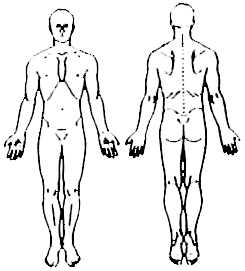 O = NUMBNESS	 (adormecimiento)/ = ACHING 	(adolorido(a))	* = PINS/NEEDLES (cosquilleo)Name _________________________________________ Birth date _____/_____/_____   SS# _______/_______ /_______ (required)Address ________________________________________ City ______________________State _______________ Zip _____________Cell Phone ________________________ Home Phone_________________________Email:___________________________________Sex:  M      F       			Married       Widow       Single      Divorced/Separated       Minor Patient Employer/School ____________________________________________ Occupation __________________________________ Employer/School Address _________________________________________________ Phone ________________________________ Emergency Contact __________________________________________Relation: _______________ Phone____________________ Primary Physician ____________________________________ Phone ________________________ Fax ______________________Who referred you to us? _________________________________________Phone __________________________________________ Primary Insurance               please give receptionist your photo ID and insurance cards Do you have Health Insurance? 	YES / NO	(If yes, please provide information and card)Insured Name ______________________________________ Relation: ______________________ DOB _______________________ Address if different then above ____________________________________________________ Phone _________________________ City ___________________________________ State ___________ Zip __________ SS# ___________________________________ Insured Employer ___________________________________________________      Phone _________________________________ Health or Auto (PIP) Insurance Company___________________________________________________________________________ Date of Accident or Injury ___________________________ Subscriber ID# _______________________ Group #________________Claim Address ___________________________________ ___ Phone ____________________________ Fax ____________________City _________________________________ State _______________ Zip __________ Do you have secondary Insurance?         Yes       No   Insurance Company ____________________________________________  Secondary Insurance or Workers Compensation Claim Number ______________________________________________________ Date of Injury ______________________________ Insurance or WC Company Name ____________________________________________ Phone _______________________________Address for Claims ______________________________________ City___________________________ State Zip ________________ Adjuster Name ________________________________________Phone _______________________Fax ________________________ Nurse Case Manager ___________________________________Phone _______________________Fax ________________________ *If Attorney: Name_____________________________________Phone________________________ Fax _______________________ The above information is true to the best of my knowledge. I authorize my insurance benefits be paid directly to the physician. I understand that I am financially responsible for any balance. I also authorize USA Spine or insurance company to release any information required to process my claims. ______________________________________				       	__________________________ Patient or Legal Guardian Signature                                                 				Date PATIENT CONSENT FORMWelcome to USA SPINE. We will strive to help restore and improve your health but there are no guarantees or promises of improvement or complete recovery. Our office and staff are committed to providing all patients regardless of race, color, national origin, age, sex, disability, religious or political beliefs; these quality healthcare services will be delivered with dignity and concern.Your signature on this document fully authorizes our doctor and staff to perform any examination, diagnostic tests and/or treatments as well as we may consider medically necessary & to release all information pertinent to your health, insurance, or benefits to any & all applicable parties on your behalf. Patients are encouraged to leave valuables at home or with an accompanying family member or friend. This facility shall not be liable for the loss of or damage to any personal property including, but not limited to money, credit cards, clothing, jewelry, glasses/contacts, dental devices, hearing aids, furs, documents or any other items.Your signature on this document confirms that you have read, understand and agree to comply with all terms & conditions regarding your responsibilities to USA SPINE and that you grant the physician and staff to use and share your confidential health information with others in order to treat you and/or in order to arrange for payment of your bill and/or for issues that concern USA SPINE operations and responsibilities. As a courtesy for you, we may call you on the telephone when an appointment is missed and/or you have not been in a while.Patient Signature: _______________________________Date:________________________Patient Representative:___________________________Date: _________________________FINANCIAL POLICY-COMMERCIAL, MEDICARE & SELFPAYFINANCIAL POLICY-COMMERCIAL, MEDICARE & SELFPAYAs a courtesy, the Facility will obtain a verification of applicable insurance benefits as they are quoted to us but some third party payers misquote benefits, coverage and liability. Our Facility and staff are NOT responsible for what a third party payer and/or representative may tell us. Any contractual, written, verbal or other obligation or arrangements between you and your attorney, insurance company, liable or third party payer are between you and said person or party. Our facility will file initial insurance claims for you. Secondary claims submissions and/or additional reports and/or documents sent on your behalf may result in an additional filing and/or medical report charges, which you will be responsible for paying. (These fees and payments will be discussed prior to so that proper payment can be made prior to any further services being rendered). Co-pays, Deductibles and all Non-Covered Services charges will be due at the time of service. Due to our office being a multi-disciplinary practice all providers are subject to separate co-pays.  For your convenience this office accepts: Cash/Check/Debit/Credit Cards. Patients are responsible for charges on all service(s) and/or product(s) which may exceed the maximum allowable and/or when a third party and/or insurance carrier does not reimburse this Facility enough to meet our cost of service. A service charge is computed by a “periodic rate” of 1 ½% per month. 18% per annum & is added to all balances owed 60+ days.  Any balance past due 90 days or more may be submitted to an attorney and/or agency for legal collection for which the undersigned agrees to be 100% responsible for all monthly service charges, interest, costs related to but not limited to all collections related expenses, attorney fees, court & filing fees. Returned checks, debit and credit charges made payable to the facility for insufficient funds, stop payments or other expenses of non-payment will be assessed a $30.00 charge. MEDICARE PATIENTS/MEDICARE REPLACEMENT POLICIESPatients who qualify for Medicare and those Medicare replacement policies will be limited to the services that are covered under their healthcare insurance. We try to do our very best to notify these types of patients in advance by having you sign an ABN form (Advance Beneficiary Notice). This form outlines the services that ARE and are NOT covered in our office. Please be sure and inquire with our front desk if you have NOT received one of these forms. MEDICARE PATIENT CERTIFICATION AUTHORIZATION TO RELEASE INFORMATION AND PAYMENT REQUEST: I certify that the information given to me in applying for payment under Title XVIII and/or Title XI of the Social Security Act is correct. I authorize any holder of medical or other information about me to release to the Social Security Administration or its intermediary carriers any information needed for this or related Medicare claim(s). I request that payment of authorized benefits be made on my behalf; I assign the benefits payable for physician(s) services. I understand that I am responsible for my health insurance deductibles and co-insurance.ASSIGNMENT OF BENEFITSI hereby assign rights and benefits of any applicable insurance policy directly to USA Spine accepting this assignment of medical benefits applicable and otherwise payable to me but not to exceed the physician’s regular charges. I understand that I am financially responsible for charges not covered by this assignment or for any and all charges that the insurance carrier declines to pay. It is further agreed that any credit or balance resulting from payment of insurance or other sources may be applied to any other accounts owed to said physician by the insured or his/her family. _________________________________________	______________________________________Signature:			Date:What is the main reason you are here: _________________________________________________________					Past Medical History (Check all that apply)__ Diabetes		 __High Blood Pressure		__Heart Disease		__Heart Attack__ Asthma		__Bronchitis or Emphysema		__Pneumonia		__Ulcers__Hypo/Hyper Thyroid	__Rheumatoid Arthritis		__History of Cancer	 	__Blood Clots__High Cholesterol		__Other: ____________		type: _________		__HIV/Hepatitis C					Past Surgical History__Appendix (Appendectomy)			__Breast Surgery 			__Tonsillectomy__Gall Bladder (Cholecystectomy)		__ Back Surgery			__Hysterectomy__Heart Bypass				__Total Joint Replacement 		__Arthroscopy__Prostate				__ Other: _____________		__Other: _______________					Family Medical HistoryHas anyone in your immediate family died of heart disease:  YES    NOHas anyone in your family had an adverse reaction to anesthesia: 	YES	NOHas anyone in your family had an adverse reaction to Latex: 	YES	NOList any medical illnesses that run in your family: ___________________________________________________________                                                                                     Social HistoryWho do you live with now: By yourself    Spouse   Other family    Friends    Other ____________________Do you smoke tobacco?   YES   NO   How much?  ________ packs per day    How long? ______ yearsDo you drink alcohol?   YES  NO   How much? _______ drinks per day    How long? _______ yearsAre you currently working?  YES  NO   If yes, where do you work?_________________________________DO YOU NOW OR HAVE YOU HAD ANY PROBLEMS RELATED TO THE FOLLOWING? Please circle if yesConstitutional Symptoms	Eyes		Allergic			Ear/Nose/Throat		GenitourinaryFever			Blurred vision 	Hay Fever 		Ear Infection		Urine RetentionChills			Double Vision	Drug Allergies		Sore Throat		Painful UrinationHeadache		Pain		Other________		Sinus Problems		Urinary FrequencyNeurological		Endocrine	Gastrointestinal		Respiratory		Hematologic/LymphaticTremors			Excessive Thirst	Abdominal Pain	 	Frequent Cough		Swollen GlandsDizzy Spells		Too hot/ cold	Nausea/Vomiting		Short of Breath		Blood ClotsNumbness/Tingling	Tired/sluggish	Rectal bleeding		Wheezing		Bleeding ProblemsCardiovascular		Integumentary	Musculoskeletal		PsychologicalChest Pain		Skin Rash	Joint Pain		History of depressionVaricose Veins		Boils		Neck Pain		History of bipolar disorderHigh BP			Persistent Itch	Back pain 		History of schizophreniaOther Medical Conditions: _________________________________________Height________Weight_____________________Are you allergic to any medications:    YES   NO        If so what? _____________________________________________Patient Name: ____________________________________ Date: _____________________Please specify any prior tests you have undergone for this problem.Please mark any prior treatments that you have had for this problem and the number of times you have had eachPlease list any other PHYSICIANS (MD, DO, CHIROPRACTIC) you have or are currently seeing for this problemCURRENT MEDICATIONS (List all medications. Use back of this sheet if you need more room)Patient Name: _________________________________   Date: _________________Please use the key below to indicate the location(s) of pain.Key:X= PAINO= NUMBNESS/= ACHING*= PINS/NEEDLESPatient Name: ___________________________________________ Date: ____________________Activities of daily living:Please mark the items which are difficult to perform or you are unable to perform since the injury. Please only mark if you were previously performing the activity.Difficult	Unable To PerformLaundry				______		______Vacuum				______		______Dishes					______		______Mop Floors				______		______Sweep Floors				______		______Dust					______		______Make Bed				______		______Cook Meals				______		______Drive Car				______		______Put On Clothes 				______		______Get Into/Out of Bath or Shower		______		______Walk From House to Get Mail		______		______Brush Hair				______		______Shave 					______		______Other					______		______Patient Name: ___________________________________________ Date: ____________________Medical Records Release AuthorizationIn order to avoid a delay this form must be completed in its entirety. PLEASE PRINT CLEARLYPatient Name: ________________________________________ Maiden Name: ________________________________D.O.B. (Required) ____________________________________ SS# (Required)_______________________________Home Phone: ________________________________________  Work Phone: _________________________________Permission is hereby granted to Colleen Maxcy, MD  and USA SPINE to release medical information to the individual / organization as noted below or to have records released to Colleen Maxcy, MD and USA SPINE: Mail to:		Name:______________________________________________________________________		Address:____________________________________________________________________		City/State/Zip:________________________________________________________________      Fax to another medical entity 		       Call when ready for pick up 		                Person picking up records(____)___________________________	      (____)____________________________             _____________________Please check information to be released:     		All records, excluding records from other physicians.    		Office Notes only	 		Surgical Records						              X-ray/MRI films		Therapy reports	 						X-ray/MRI reports		Diagnostic test results						Patient information		Other _____________________________________________________________________________This authorization will be valid for two years after the date of the patient’s signature as it appears below, or by whichever comes sooner.I understand I have the right to refuse this authorization, in writing, Dr Colleen Maxcy, MD and USA SPINE is released from all legal liability that may arise from the released information requested.______________________________________________________         		__________________________Signature of patient/Legal Guardian 				        		DateNotice of Privacy PracticeThis notice describes how your health information may be used and disclosed, and how you can access this information.  Please review carefully.At USA Spine we have always kept your health information secure and confidential.  The Health Insurance Portability and Accountability Act require us to continue to maintain your privacy, to give you this notice and follow the terms of this notice.  The law permits us to use or disclose your health information to those involved in your treatment.  For example, review of your file by a specialist doctor whom we may involve in your care.  We may use or disclose your health information for payment of your services.  For example, we may send a report of your progress to your insurance company.We may use or disclose your health information for our normal healthcare operations.  For example, one of our staff will enter your information into our computer.  We may use your information to contact you.  For example, we will want to call and remind you about your appointments.  If you are not home, we may leave this information on your answering machine or with the person who answers the telephone.  In an emergency, we may disclose your health information to a family member or another person responsible for your care.  We may release some or all of your health information when required by law.Except as described above, this practice will not use or disclose your health information without your prior written authorization.  You may request in writing that we not use or disclose your health information as described above.  We will let you know if we can fulfill your request.You have the right to transfer copies of your medical records to another practice.  We will mail your files for you.  You have a right to receive a copy of your health information, with a few exceptions.  Please provide us with a written request regarding the information you want to have copies, however, we may charge you a reasonable fee for the copies.You have the right to request and amend your health information.  Please provide us with your request to make changes in writing.  If you wish to include a statement in your file, please provide it to us in writing.  We may or may not make the changes that you request but will be happy to include your statement in your file.  If we agree to an amendment or change, we will neither move nor alter earlier documents, but will add new information.You have a right to receive a copy of this notice.Patient Name (Printed):_______________________________________________Patient Signature: ___________________________________________ Date: ___________________________Pain Management AgreementThe purpose of this agreement is to prevent misunderstanding about certain medicine(s) you will be taking for the control of your pain. This is also to help you and your doctor to comply with the law regarding controlled pharmaceuticals. I understand that if I break this agreement which is essential to the trust and confidence necessary in a doctor/patient relationship, based on this agreement, the doctor has the right to discharge me as a patient of the practice.I understand that if I break this agreement, my doctor will stop prescribing these pain control medicines. In this case, my doctor will taper off the medicine over a period of several days, as necessary, to avoid withdrawal symptoms. Also, a drug dependence treatment program will be recommended.I have communicated, and will continue to communicate fully with my doctor about the character and intensity of my pain, the effect of the pain on my daily life and how well the medicine is helping to relieve the pain.I will not use illegal controlled substances, including marijuana, cocaine etc. at any time.I will inform Dr. Maxcy/Dr.Panagakos  of all the medications I am presently taking, including all remaining refills. I will not attempt to obtain any controlled medicines which include controlled opium pain medicines and refills, controlled stimulants or anti-anxiety medicines from any other doctor. I will not share, sell or trade my medication with anyone.I will safeguard my pain medicine(s) from loss or theft. Lost or stolen medicines will not be replaced. I understand that Dr. Maxcy reserves the right to terminate my care and treatment if such is the case at anytime.Medication refill requests should be made at a minimum of 48 hours in advance. By law, some medications require a written prescription or a follow up appointment for refills. Prescriptions will not be called in on the weekends or after hours. If there is an emergency please go to the nearest emergency room.I agree to use the pharmacy listed below to fill my pain medicine(s). ________________     _________________________       __________________Pharmacy Name		Location				                   Phone #I have read, understand and agree with ALL of the above mentioned_________________________________       ____________________________________           _______________Patient Name	(Print)		                      Patient Signature		                                        DateNO SHOW AND CANCELLATION POLICY___ Initials: Your time is very important to us, to be respectful of the medical needs of our Patients, please be courteous and call promptly if you are unable to attend an appointment/Procedure. This time will be reallocated to someone who is in urgent need of treatment. If it is necessary to cancel your scheduled appointment/Procedure, we require that you call 48Hours in advance. Appointments are in high demand and your early cancellation will give another person the possibility to have access to timely medical care. If you show up more than 15 minutes after your scheduled appointment/Procedure time, you will be considered a "No Show" and will need to reschedule your appointment. To cancel an appointment/Procedure, please contact our office at (813)-855-8400; if you’re unable to reach someone please leave a detailed message stating your Name, Date, and time of the appointment. Any cancellations within 48 hours or no-shows will be considered as " No Show" and will be subjected to a $75.00 cancellation fee.GUARENTEE OF PAYMENT___ Initials: For value received, including, but not limited to the services rendered, I agree to pay USA Spine all charges and expenses incurred in my treatment. This would include those expenses not covered by my insurance policy, any co-payment and/ or deductible. Unless specifically agreed in writing, all charges shall be paid at discharge, time of visit or upon presentation of any bills by USA Spine. Patients/Guarantor (Print Name): ____________________Patient/Guarantor (Signature): _______________ Date: ____Patient Name: TestDateTestDate TestDatePlain X-rayNuclear Bone ScanMyelogramMRINCS/EMGArthrogramCT scanDexa scanDiscogramOtherTreatmentXHelpful Yes/No# of injectionsDates of eachEpidural steroid injectionFacet injectionSacroiliac injectionHip injectionRadiofrequency ablationDiscectomyVertebroplastyTrigger PointsNerve blocksPhysicianSpecialtyTreatment/TestingPhone NumberDate of Last VisitMEDICATIONDOSAGE #PER DAY/FREQUENCYREASON FOR TAKING